CRIJ 1306.001 TR | Court Systems and Practices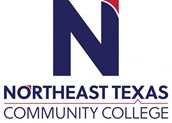 Course Syllabus: Spring 2024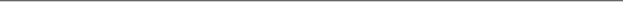 “Northeast Texas Community College exists to provide personal, dynamic learning experiences empowering students to succeed.”Instructor: Elizabeth A. Bailey, M.S.Office: BT 109APhone: (903) 434-8249Email: ebailey@ntcc.eduThis syllabus serves as the documentation for all course policies and requirements, assignments, and instructor/student responsibilities. Course Description: 3 credit hours.Topics for the course shall include the judiciary in the criminal justice system; structure of American court system; prosecution; right to counsel; pre-trial release; grand juries; adjudication process; types and rules of evidence, sentencing.Prerequisite(s): Successful completion of CRIJ 1301 Introduction to Criminal JusticeStudent Learning Outcomes:  Describe the American judiciary system and its structure; identify the roles of judicial officers; identify the trial processes from pretrial to sentencing; and interpret the role of evidence.Evaluation/Grading Policy: Required Instructional Materials: You have already paid for eBook access embedded into Blackboard. If you prefer a paper copy, the bookstore can provide a textbook for an additional fee.   Inclusive Access: Courts and Criminal Justice in America, 3rd Edition Publisher: Pearson	ISBN Number: 9780135728369Optional Instructional Materials: None.Minimum Technology Requirements:	Daily high-speed internet access	Internet BrowserRequired Computer Literacy Skills:	Basic computer usage skills	Email skillsCourse Structure and Overview: All quizzes/assignments/discussions/exams/projects are completed individually and submitted electronically through Blackboard. Each assignment is worth a set number of points. Please pay careful attention to the due dates. Late work will NOT be accepted. ‘Forced Completion’ Blackboard modules will be utilized during this course; students must open the contents in order before the following content becomes available. Communications: Email: Please check your NTCC email everyday. Email is the official form of communication used here at NTCC. All emailed questions to the instructor will be responded to within 24 hours (Monday-Friday), but usually within a few hours when possible. My email address is ebailey@ntcc.eduAnnouncements: These can be found in Blackboard under the course link on your Blackboard homepage. Blackboard Messages: These can be found in Blackboard under the Messages link in your Blackboard course. TEAMS: I am available for scheduled video conference upon request. COFFEE SHOP TALK: An informal/non-graded discussion between peers. Institutional/Course Policy: All courses require timely completion of assignments. Many assignments are due weekly. Thus, keeping up with the schedule is essential to your success. Your personal schedule must allow you to keep up with the due dates for the readings and other assignments. Late work is not allowed in this course- plan your schedule carefully. Blackboard will be used for file submission. Late Work Policy: The word “assignments” refers to all work (assignments, quizzes, exams, discussions, projects) that is submitted via Blackboard or presented in class. Students are to submit assignments on or before the stated due date/time. Late work is not accepted.Attendance Policy:Students are expected to participate regularly (daily/weekly) and complete all assigned work. Excessive absences (two consecutive weeks of no participation or no show in class) may result in the student being dropped from the class or having their grade average reduced. Attempt will be made to contact you before this happens, but should an emergency arise, you will need to contact your instructor by phone or email should you not be able to meet this requirement. Important Spring 2024 Dates:The final day to Withdraw with Grade of “W” (16 WK Course): April 18 Last Class Day (16 WK Course): May 2Final Examinations: May 3 - May 9Religious Holy Days: please refer to the current Northeast Texas Community College Student Handbook.Withdrawal Policy/Date:It is your responsibility to drop a course or withdraw from the college. If you stop attending the coursewithout withdrawing, you will still receive a grade, whether passing or failing.
Alternate Operations During Campus Closure/Alternate Course Delivery Requirements:In the event of an emergency or announced campus closure due to a natural disaster or pandemic, it may be necessary for Northeast Texas Community College to move to altered operations. During this time, Northeast Texas Community College may opt to continue delivery of instruction through methods that include, but are not limited to, online through the Blackboard Learning Management System, online conferencing, email messaging, and/or an alternate schedule.  It is the responsibility of the student to monitor NTCC’s website (http://www.ntcc.edu/) for instructions about continuing courses remotely, Blackboard for each class for course-specific communication, and NTCC email for important general information.Additionally, there may be instances where a course may not be able to be continued in the same delivery format as it originates (face-to-face, fully online, live remote, or hybrid).  Should this be the case, every effort will be made to continue instruction in an alternative delivery format.  Students will be informed of any changes of this nature through email messaging and/or the Blackboard course site.NTCC Academic Honesty/Ethics Statement:NTCC upholds the highest standards of academic integrity. The college expects all students to engage in their academic pursuits in an honest manner that is beyond reproach using their intellect and resources designated as allowable by the course instructor. Students are responsible for addressing questions about allowable resources with the course instructor. Academic dishonesty such as cheating, plagiarism, and collusion is unacceptable and may result in disciplinary action. This course will follow the NTCC Academic Honesty and Academic Ethics policies stated in the Student Handbook.  Refer to the student handbook for more information on these subjects.ADA Statement:It is the policy of NTCC to provide reasonable accommodations for qualified individuals who are students with disabilities. This College will adhere to all applicable federal, state, and local laws, regulations, and guidelines with respect to providing reasonable accommodations as required to afford equal educational opportunity. It is the student’s responsibility to request accommodations. An appointment can be made with the Academic Advisor/Coordinator of Special Populations located in Student Services and can be reached at 903-434-8264. For more information and to obtain a copy of the Request for Accommodations, please refer to the special populations page on the NTCC website.  Family Educational Rights and Privacy Act (FERPA):The Family Educational Rights and Privacy Act (FERPA) is a federal law that protects the privacy of student education records. The law applies to all schools that receive funds under an applicable program of the U.S. Department of Education. FERPA gives parents certain rights with respect to their children’s educational records. These rights transfer to the student when he or she attends a school beyond the high school level. Students to whom the rights have transferred are considered “eligible students.” In essence, a parent has no legal right to obtain information concerning the child’s college records without the written consent of the student. In compliance with FERPA, information classified as “directory information” may be released to the general public without the written consent of the student unless the student makes a request in writing. Directory information is defined as: the student’s name, permanent address and/or local address, telephone listing, dates of attendance, most recent previous education institution attended, other information including major, field of study, degrees, awards received, and participation in officially recognized activities/sports.Tentative Course Timeline: The instructor reserves the right to make adjustments at any point in the term. All Blackboard modules will open no later than the corresponding week date.Office HoursMondayTuesdayWednesdayThursdayOnlineOffice Hours9:30a - 2:30p9:30a - 2:30pUpon RequestAssignment/Activity15%Test40%Attendance15%Journal10%Quiz20%Total100%CRIJ 1306 Court Systems and PracticesCRIJ 1306 Court Systems and PracticesCRIJ 1306 Court Systems and PracticesWeekAssignmentsDue DateStart Course HereSyllabus Acknowledge AgreementWednesday. January 17 @ 11:59pWeek 1January 16Chapter 1: Legal FoundationsJournal #1QuizSunday, January 21 @ 11:59pWeek 2January 22Chapter 2: Who Controls the Courts?Activity #1QuizSunday, January 28 @ 11:59pWeek 3January 29Chapter 3: Federal CourtsJournal #2QuizSunday, February 4 @ 11:59pWeek 4February 5Chapter 4: State CourtsActivity #2QuizSunday, February 11 @ 11:59pWeek 5February 12Chapter 5: Juvenile CourtsJournal #3QuizSunday, February 18 @ 11:59pWeek 6February 19Chapter 6: Specialized CourtsActivity #3QuizSunday, February 25 @ 11:59pWeek 7February 26Chapter 7: JudgesAssignmentQuizSunday, March 3 @ 11:59pWeek 8
March 4Mid-Term ExamSunday, March 10 @ 11:59pWeek 9March 11 *Spring BreakEnjoy your break!Sunday, March 17 @ 11:59pWeek 10March 18Chapter 8: ProsecutorsJournal #4QuizSunday, March 24 @ 11:59pWeek 11March 25Chapter 9: Defense AttorneysActivity #4QuizSunday, March 31 @ 11:59pWeek 12April 1Chapter 11: Pretrial Identification
Journal #5QuizSunday, April 7 @ 11:59pWeek 13April 8Chapter 12: Plea Bargaining and Guilty PleasActivity #5QuizSunday, April 14 @ 11:59pWeek 14April 15Chapter 13: The Jury and the TrialJournal #6Sunday, April 21 @ 11:59pWeek 15April 22Chapter 14: Sentencing, Appeals, and Habeas CorpusActivity #6Sunday, April 28 @ 11:59pWeek 16April 29Final ExamSunday, May 5 @ 11:59p